     Anbu, E-mail: anbu.379013@2freemail.com  ,Voice Call: C/o 0501685421  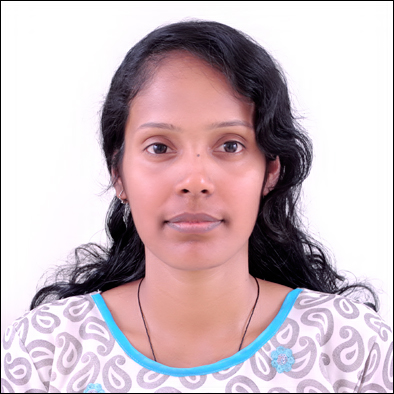 ObjectiveTo acquire a position with an opportunity for professional growth in a people oriented organization where advancement is based upon skills and contributions .Quest to work in real professional environment that enables and scope to improve the knowledge in MS Office.Expert in ELV products Estimation Engineer, make effective use of my skills and abilities in a renowned organization.Education Bachelor of EngineeringElectronic and communication engineering with 62%SNS College of Technologies, Anna University 2006-2009				Coimbatore, Tamilnadu, India.Professional ExperienceEstimation cum Pre-sales EngineerAazerTechnologies from 27 June 2011 to 28 February 2018	Coimbatore, Tamil Nadu, IndiaPrepare B.O.Qs for all ELV systems.Review the certifications of materials and the test method used for building materials in compliance with NFPA and local authority requirements.Providing technical support/guidance, facility management, and staff on all ELV systems related issues.Coordinating with management, client engineer & Supplier for the successful completion of entrusted work.Attending technical meetings with clients & Supplier. Deriving the Bill of quantities based on the IFC and Shop drawings. Reading & analyzing the sales enquiries including project details & specifications.Giving technical idea to site work.Play a lead role in areas of Estimation, Designing and Calculation for All ELV products.Estimation cctv camera, fire alarm,  intercom , Access control, structure cablingQuotations prepare and sales coordinationAdditional SkillsExpert in MS-Office, Oracle /VB, .NETWeb and tech savvy		High Energetic and Enthusiastic personPersonal DetailsName						: Anbu Date of Birth 					: 07-07-1988Father’s Name 					: AlbertNationality 					: Indian Marital Status					: Married 